Окружающий мир					Тема: домашние животные.Цель: повторение признаков домашних животных;изготовление поделки  «Кошка, собака».Домашнее задание: принести пластилин, стеку, досочку для пластилина.учебник с. 14-15.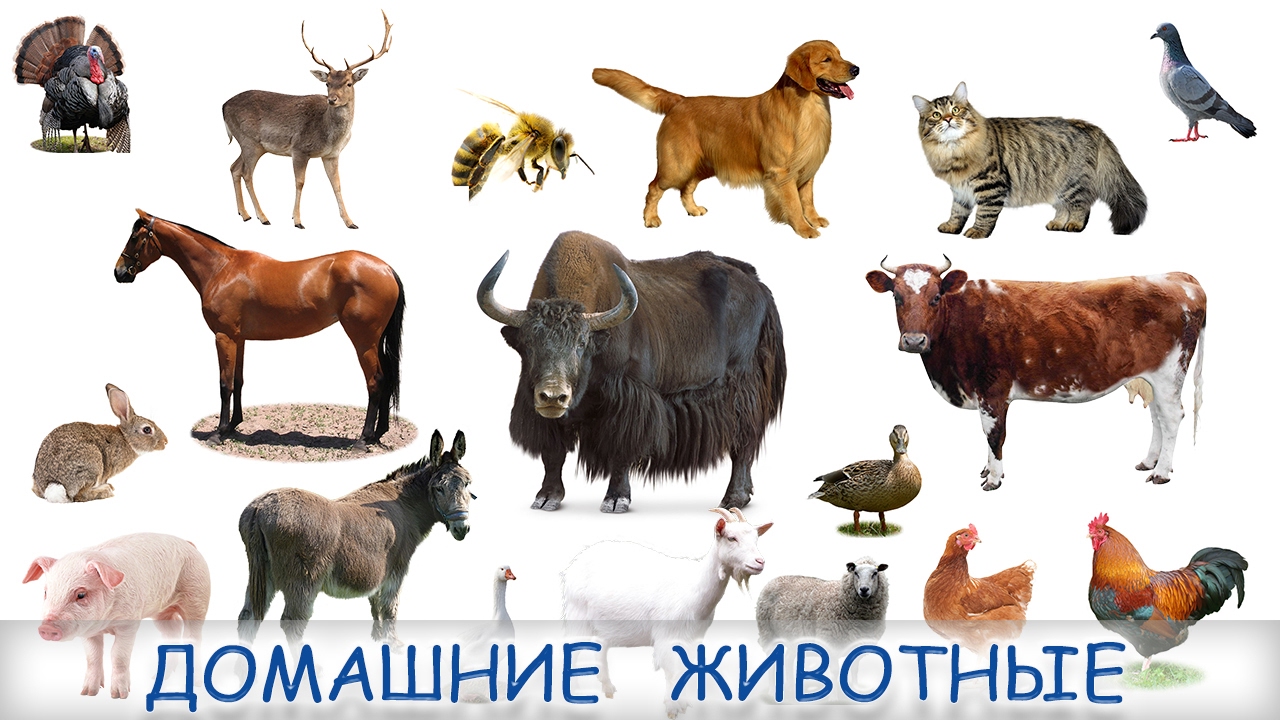 